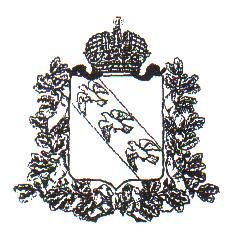 АДМИНИСТРАЦИЯ ПОСЁЛКА КОНЫШЁВКА                                            КОНЫШЕВСКОГО РАЙОНА КУРСКОЙ ОБЛАСТИ                         тел/факс.:(47156)2 11 60; тел.: (47156)21869__________________________________________________________________            ПОСТАНОВЛЕНИЕ от  27 января  2016г.                   № 14-па                                                                                                                                            Об   утверждении  Административного   регламента                                                        Администрации поселка Конышевка   Конышевского                                            района  Курской области  по  предоставлению                                                                     муниципальной    услуги    «Продажа земельных                                         участков,   находящихся в муниципальной собственности,                                 и (или)   государственная собственность на которые не                                     разграничена,  на территории городского поселения на                                     торгах   и без   проведения   торгов»В соответствии с Федеральным законом от 27.06.2010 г. № 210-ФЗ                            «Об организации предоставления государственных и муниципальных услуг», с постановлением Администрации поселка Конышевка                                    Конышевского района Курской области от 29.06.2012 года № 36                        «О разработке и утверждении   административных регламентов исполнения                         муниципальных функций и административных регламентов                                   предоставления   муниципальных услуг»,  Администрация поселка                           Конышевка    Конышевского  района Курской области  ПОСТАНОВЛЯЕТ:             1.Утвердить прилагаемый административный регламент                                     Администрации поселка Конышевка Конышевского района Курской                            области по предоставлению муниципальной услуги «Продажа земельных участков, находящихся в муниципальной собственности, и (или)                                государственная собственность на которые не разграничена, на территории                           городского поселения на торгах и без проведения торгов».	    2. Настоящее постановление обнародовать на информационных стендах Администрации поселка Конышевка Конышевского района                       Курской области и разместить на официальном сайте Администрации                      поселка Конышевка    Конышевского района Курской области в сети                 Интернет.            3. Постановление вступает в силу со дня его обнародования.Глава поселка Конышевка                                                 А.С. КрасновУТВЕРЖДЁН постановлением Администрации поселка  Конышевка Конышевского района                    Курской области                                 от 27 декабря  2016г.№ 14АДМИНИСТРАТИВНЫЙ РЕГЛАМЕНТ Администрации поселка  Конышевка Конышевского района Курской   области предоставления муниципальной услуги «Продажа земельных участков, находящихся в муниципальной                    собственности, и (или) государственная собственность на которые не                 разграничена ,на территории городского поселения на торгах и без проведения торгов»I. Общие положения1.1. Предмет регулирования административного регламента          Настоящий административный регламент предоставления муниципальной услуги «Продажа земельных участков, находящихся в муниципальной собственности, и (или) государственная собственность на которые не разграничена, на территории городского поселения на торгах и без проведения  торгов» (далее – Регламент) разработан в целях повышения качества предоставления и доступности услуги и определяет: стандарт предоставления муниципальной услуги; состав, последовательность и сроки выполнения административных процедур (действий); формы контроля за исполнением административного регламента; досудебный (внесудебный) порядок обжалования решений и действий (бездействия) должностных лиц, предоставляющих муниципальную услугу.Предметом регулирования настоящего административного регламента являются отношения, возникающие в связи с предоставлением муниципальной услуги.1.2. Круг заявителейЗаявителями, обращающимися за предоставлением услуги, являются физические и юридические лица, либо их законные представители (далее - заявители), обратившиеся в администрацию поселка  Конышевка Конышевского района Курской области (далее – администрация поселка   Конышевка) с запросом о предоставлении муниципальной услуги.1.3. Требования к порядку информирования о предоставлении муниципальной услуги1.3.1. Информация о месте нахождения и графике работы (способы получения данной информации) администрации поселка   Конышевка и ОБУ «Многофункциональный центр по предоставлению государственных и муниципальных услуг»  (далее - МФЦ).	Администрация поселка   Конышевка расположена по адресу:	307624, Курская область, Конышевский район, п.Конышевка, ул.50 Лет Совсетской власти,6	График работы: с 8 час.30мин. до 17 час.30мин.приемные дни: понедельник, вторник, среда, четверг, пятницаперерыв: с 13:00 до 14:00выходные дни - суббота, воскресенье.	МФЦ расположен по адресу: Курская область, поселка   Конышевка, улица Ленина,19График работы:Адрес официального сайта многофункционального центра: mfc-kursk.ru.Адрес электронной почты: mfc@rkursk.ru.1.3.2.Справочные телефоны администрации поселка   Конышевка и МФЦ:Телефоны администрации поселка   Конышевка:	для справок:	8 (47156) 2-18-69; 	Телефоны МФЦ:	для справок:(47156) 2-30-391.3.3. Адреса официальных сайтов администрации поселка   Конышевка и МФЦ в информационно-телекоммуникационной сети «Интернет», содержащих информацию о предоставлении муниципальной услуги и услуг, которые являются необходимыми и обязательными для предоставления муниципальной услуги, адреса их электронной почты- на официальном сайте администрации поселка  Конышевка                        Конышевского района Курской области – http:// конышевка.рф (далее - официальный сайт),- в региональной информационной системе «Портал государственных и муниципальных услуг (функций) Курской области» (http://pgu.rkursk.ru);- в федеральной государственной информационной системе «Единый портал государственных и муниципальных услуг (функций)» (http://gosuslugi.ru).Адрес официального сайта МФЦ: www.mfc-kursk.ru.Электронная почта МФЦ: mfc@rkursk.ru, 1.3.4. Порядок получения информации заявителями по вопросам предоставления муниципальной услуги и услуг, которые являются необходимыми и обязательными для предоставления услуги, сведений о ходе предоставления указанных услуг, в том числе с использованием федеральной государственной информационной системы «Единый портал государственных и     муниципальных услуг (функций)».Получение информации по вопросам предоставления муниципальной услуги, а также сведений о ходе предоставления муниципальной услуги в администрации поселка   Конышевка и МФЦ осуществляется в порядке                  консультирования при:личном обращении заявителя;письменном обращении заявителя;при обращении заявителя посредством телефонной связи;через официальный сайт и электронную почту, указанные в п. 1.3.3.                Регламента.1.3.5. Основными, общими требованиями к информированию заявителей являются:- достоверность представляемой информации;- четкость в изложении информации;- полнота информирования;- удобство и доступность получения информации;оперативность представления информации.1.3.6. Порядок, форма и место размещения информации, в том числе на стендах в местах предоставления муниципальной услуги и услуг, которые являются необходимыми и обязательными для предоставления услуги, а также на официальных сайтах администрации поселка   Конышевка и МФЦ, органов и организаций, участвующих в предоставлении муниципальной услуги, в информационно-коммуникационной сети «Интернет», а также в федеральной государственной информационной системе «Единый портал государственных и муниципальных услуг (функций)».На информационных стендах администрации поселка   Конышевка и МФЦ размещается следующая информация:исчерпывающая информация о порядке предоставления муниципальной услуги (в виде блок-схемы, наглядно отображающей алгоритм прохождения административных процедур);перечень документов, необходимых для получения муниципальной услуги, и требования, предъявляемые к этим документам;формы документов для заполнения, образцы заполнения документов;перечень оснований для отказа в предоставлении муниципальной услуги;сроки предоставления муниципальной услуги;размеры государственных пошлин и иных платежей, связанных с получением муниципальной услуги, порядок их уплаты;порядок обжалования решений и действий (бездействия) должностных лиц администрации поселка   Конышевка и МФЦ, ответственных за предоставление муниципальной услуги;перечень многофункциональных центров и центров удаленного доступа, в которых организовано предоставление муниципальной услуги, адреса местонахождения, телефоны.II. Стандарт предоставления муниципальной услуги2.1. Наименование услуги«Продажа земельных участков, находящихся в муниципальной                       собственности, и (или) государственная собственность на которые не разграничена, на территории городского поселения на торгах и без проведения       торгов»2.2. Наименование органа местного самоуправления, предоставляющего муниципальную услугуМуниципальная услуга предоставляется Администрацией  поселка  Конышевка Конышевского района Курской области.2.2.2. В предоставлении муниципальной услуги участвуют:-  Областное бюджетное учреждение «Многофункциональный центр по предоставлению государственных и муниципальных услуг»;- Межмуниципальный отдел по Курчатовскому, Конышевскому и Льговскому районам  Управления Федеральной службы государственной регистрации кадастра и картографии по Курской области;- Межрайонная инспекция Федеральной налоговой службы № 2 по Курской области;В соответствии с требованиями пункта 3 части 1 статьи 7 Федерального закона от 27.07.2010 года №210-ФЗ «Об организации предоставления государственных и муниципальных услуг» администрация поселка   Конышевка не вправе требовать от заявителей осуществления действий, в том числе согласований, необходимых для получения услуги и связанных с обращением в иные государственные и муниципальные органы и организации, за исключением получения услуг, включенных в перечень услуг, которые являются необходимыми и обязательными для предоставления услуг, утвержденный нормативным правовым актом Курской области, муниципальным правовым актом.2.3. Описание результата предоставления муниципальной услуги  Результатом предоставления муниципальной услуги является:-  заключение  договора купли-продажи  земельного участка; отказ в предоставлении земельного участка в собственность.2.4. Срок предоставления услуги Общий срок предоставления муниципальной услуги составляет 30 календарных дней со дня регистрации заявления если продажа земельного участка осуществляется без проведения торгов.В общий срок предоставления муниципальной услуги входит: срок приема и регистрации заявления и документов, срок формирования и направления межведомственных запросов и получения на них ответов, срок принятия решения о предоставлении или об отказе в предоставлении                      муниципальной услуги, срок выдачи (направления) документов, являющихся    результатом предоставления муниципальной услуги.В срок предоставления муниципальной услуги не входит период подписания, и направления в Администрацию поселка   Конышевка заявителями проектов договоров.Срок приостановления предоставления муниципальной услуги не предусмотрен.           Срок предоставления муниципальной услуги в случае предоставления земельного участка по результатам проведения торгов не должен превышать   2-х  месяцев со дня принятия решения о проведении аукциона.            2.5. Перечень нормативных правовых актов, регулирующих отношения, возникающие в связи с предоставлением услугиПредоставление услуги осуществляется в соответствии со следующими нормативными правовыми актами:Конституцией Российской Федерации от 12.12.1993 («Российская газета» от 25.12.1993 № 237),Земельным  кодексом  Российской  Федерации  ("Собрание законодательства РФ" от 29.10.2001 № 44, ст. 4147, "Российская газета" от 30.10.2001 № 211-212);Федеральным законом от 25.10.2001 № 137-ФЗ «О введении в действие Земельного кодекса Российской Федерации» (в редакции, действующей с 1 марта 2015 года) («Российская газета»,30.10. 2001 г. - Федеральный выпуск №2823); Федеральным законом от 23.06.2014 № 171-ФЗ «О внесении изменений в Земельный кодекс Российской Федерации и отдельные законодательные акты Российской Федерации» («Российская газета», 27 . 06. 2014 г. в  - Федеральный выпуск №6414);Федеральным законом от 06.10.2003 № 131-ФЗ «Об общих принципах организации местного самоуправления в Российской Федерации» («Собрание законодательства РФ» от 06.10.2003 № 40, ст. 3822; «Российская газета» от 08.10.2003 № 202; «Парламентская газета» от 08.10.2003 № 186);Федеральным законом от 27.07.2010 № 210-ФЗ «Об организации предоставления государственных и муниципальных услуг» («Собрание законодательства РФ» от 02.08.2010 № 31, ст. 4179; "Российская газета" от 30.07.2010 № 168); Федеральным законом от 27.07.2006 № 152-ФЗ «О персональных данных» («Российская газета», 29.07.2006, № 165);Федеральным законом от 27.07.2006 № 149-ФЗ «Об информации, информационных технологиях и о защите информации» («Российская газета», 29.07.2006, № 165);Федеральным законом от 24 июля 2007 г. № 221-ФЗ "О государственном кадастре недвижимости" (ред. с изм. и доп., вступающими в силу с 01.01.2014г.);           Постановлением Правительства Российской Федерации от 16.05.2011 № 373 «О разработке и утверждении административных регламентов исполнения государственных функций и административных регламентов предоставления государственных услуг» («Собрание законодательства Российской Федерации», 2011, № 22, ст. 3169; № 35, ст. 5092);Постановлением Правительства Российской Федерации от 16.08.2012 № 840 «О порядке подачи и рассмотрения жалоб на решения и действия (бездействия) федеральных органов исполнительной власти и их должностных лиц, федеральных государственных служащих, должностных лиц государственных внебюджетных фондов Российской Федерации» («Российская газета», № 192, 22.08.2012);         Законом Курской области  от 25.11.2013г. № 110-ЗКО «О внесении изменений и дополнений в Закон Курской области «Об административных правонарушениях в Курской области» (Администрации Курской области http://adm.rkursk.ru, 26.11.2013, опубликован в издании  "Курская правда", № 143, 30.11.2013);Постановлением Администрации Курской области от 19.12.2012 № 1100-па «Об утверждении Положения об особенностях подачи и рассмотрения жалоб на решения и действия (бездействия) органов исполнительной власти Курской области и их должностных лиц, государственных гражданских служащих  органов исполнительной власти Курской области» (Официальный сайт Администрации Курской области http://adm.rkursk.ru, 20.12.2012);- Постановлением Администрации Курской области от 29.09.2011 г.                № 473-па  «О разработке и утверждении административных регламентов       исполнения государственных функций и административных регламентов предоставления государственных услуг» (с последующими изменениями) (опубликован в издании «Курская правда», № 120, 08.10.2011 г.).- постановлением Администрации Поселка  Конышевка Конышевского района Курской области от 29.06.2012 года № 36 «О разработке и утверждении административных регламентов исполнения муниципальных функций и административных регламентов предоставления муниципальных услуг»;         - постановлением Администрации поселка  Конышевка Конышевского района Курской области от  26 августа . N 44-па «О порядке подачи и рассмотрения жалоб на решения и действия  (бездействие) муниципального органа и его должностных лиц, муниципальных служащих  поселка                         Конышевка Конышевского района Курской области»Уставом муниципального образования « поселка   Конышевка»                     Конышевского района Курской области (принят решением  Собрания депутатов  поселка  Конышевка Конышевского района Курской области  от                     09 июня 2005 года № 106, зарегистрированный в Управлении Министерства юстиции Российской Федерации по Курской области 17 ноября 2005 года       № 465091012005001, настоящим Регламентом.2.6. Исчерпывающий перечень документов, необходимых в соответствии с нормативными правовыми актами для предоставления услуги и услуг, которые являются необходимыми и обязательными для предоставления услуги, подлежащих представлению заявителем, способы их получения заявителем, в том числе в электронной форме, порядок их представления2.6.1. Для получения муниципальной услуги необходимы следующие документы:1) заявление в письменной форме или форме электронного документа, оформленное по образцу согласно Приложению №2 Регламента и содержащее следующую информацию:- наименование органа, в который направляется заявление;- фамилию, имя, отчество (последнее - при наличии) заявителя или наименование органа или организации;- почтовый адрес, по которому должен быть направлен ответ;- суть заявления;- личную подпись и дату;2) копию документа, удостоверяющего личность (для гражданина);В случаях, предусмотренных федеральными законами, универсальная электронная карта является документом, удостоверяющим личность гражданина, права застрахованного лица в системах обязательного страхования, иные права гражданина. В случаях, предусмотренных федеральными законами, постановлениями Правительства Российской Федерации, нормативными правовыми актами субъектов Российской Федерации, муниципальными правовыми актами, универсальная электронная карта является документом, удостоверяющим право гражданина на получение государственных и муниципальных услуг.3)для юридического лица - заверенную копию устава;4)копия оформленной в установленном порядке доверенности, заверенная надлежащим образом, - в случае подачи заявления лицом, действующим по поручению заявителя.5) согласие законного представителя на обработку персональных данных, содержащихся в заявлении и прилагаемых к нему документах, в порядке, установленном Федеральным законом "О персональных данных".2.6.2. Заявление заполняется при помощи средств электронно-вычислительной техники или от руки разборчиво (печатными буквами) чернилами черного или синего цвета. Форму заявления можно получить непосредственно в администрации поселка Конышевка, а также на официальном сайте в сети «Интернет».2.6.3. Заявитель имеет право представить заявление с приложением копий документов в администрацию поселка Конышевка:- в письменном виде по почте;- электронной почтой (при наличии электронной подписи);- лично либо через своих представителей.Документы предоставляются на русском языке. К документам составленным на ином языке должны быть приобщен их перевод на русский язык,  заверенный нотариально.Заявление заполняется заявителем рукописным или машинописным способом. В случае, если заявление заполнено машинописным способом,      заявитель дополнительно в нижней части заявления разборчиво от руки указывает свои фамилию, имя, отчество (полностью), ставит подпись и дату подачи заявления.В документах не должно быть подчисток, приписок, зачеркнутых слов и иных не оговоренных в них исправлений.Тексты на документах, полученных посредством ксерокопирования, должны быть разборчивы.2.7. Исчерпывающий перечень документов, необходимых в соответствии с нормативными правовыми актами для предоставления услуги, которые находятся в распоряжении государственных органов, органов местного самоуправления и иных органов, участвующих в предоставлении услуги, и которые заявитель вправе представить, а также способы их получения заявителями, в том числе в электронной форме, порядок их представления2.7.1. Для принятия решения о предоставлении земельного участка администрация поселка   Конышевка от государственных органов власти запрашиваются следующие документы:- выписка из Единого государственного реестра прав на недвижимое имущество и сделок с ним на земельный участок;- копия свидетельства о государственной регистрации физического лица в качестве индивидуального предпринимателя (для индивидуальных предпринимателей), копия свидетельства о государственной регистрации юридического лица (для юридических лиц) или выписка из государственных реестров о юридическом лице или индивидуальном предпринимателе, являющемся заявителем;- свидетельство о постановке на учет в налоговом органе;- кадастровый паспорт земельного участка.2.7.2. Документы, перечисленные в пункте 2.7.1., могут быть представлены заявителем самостоятельно.Непредставление заявителем указанных документов не является основанием для отказа в предоставлении услуги.2.8. Указание на запрет требовать от заявителяНе допускается требовать от заявителя:представления документов и информации или осуществления действий, представление или осуществление которых не предусмотрено нормативными правовыми актами, регулирующими отношения, возникающие в связи с предоставлением услуги;представления документов и информации, которые в соответствии с нормативными правовыми актами Российской Федерации, нормативными правовыми актами Курской области и муниципальными правовыми актами находятся в распоряжении государственных органов, иных государственных органов, органов местного самоуправления и (или) подведомственным государственным органам и органам местного самоуправления организаций, участвующих в предоставлении услуги, за исключением документов, указанных в части 6 статьи 7 Федерального Закона от 27.07.2010г. №210-ФЗ».2.9. Исчерпывающий перечень оснований для отказа в приеме документов, необходимых для предоставления услугиОснований для отказа в приеме заявления и необходимых для предоставления услуги документов законодательством Российской Федерации не предусмотрено.2.10. Исчерпывающий перечень оснований для приостановления или отказа в предоставлении услуги2.10.1. Основанием для приостановления предоставления услуги является:наличие в представленных документах повреждений, не позволяющих однозначно истолковать их содержание.2.10.2. Основания для отказа в предоставлении муниципальной услуги:- земельный участок, является федеральной собственностью, собственностью Курской области или собственностью иного муниципального образования, а также собственностью юридического и (или) физического лица;- наличие запрета на предоставление земельного участка, установленного действующим законодательством РФ;- земельный участок изъят из оборота или ограничен в обороте, и федеральным законом не допускается его нахождение в частной собственности;- земельный участок зарезервирован для государственных и (или) муниципальных нужд;- наличие вступивших в законную силу решений суда, ограничивающих оборот земельного участка;- представление неполного комплекта документов, необходимых для принятия решения о предоставлении муниципальной услуги, указанных в пункте 2.6.1. Административного регламента.- несоответствие обращения содержанию услуги.2.10.3. При поступлении обращения заявителя в случаях, когда предоставление муниципальной услуги не предусмотрено действующим законодательством РФ, заявителю направляется соответствующее уведомление.2.10.4. Срок направления уведомления не может превышать 14 (четырнадцати) дней с момента обращения заявителя.2.11. Перечень услуг, которые являются необходимыми и обязательными для предоставления услуги, в том числе сведения о документе (документах), выдаваемом (выдаваемых) организациями, участвующими в предоставлении услуги- выполнение кадастровых работ.2.12. Порядок, размер и основания взимания государственной пошлины или иной платы, взимаемой за предоставление услугиМуниципальная услуга предоставляется без взимания государственной пошлины или иной платы.2.13. Порядок, размер и основания взимания платы, взимаемой за предоставление услуг, которые являются необходимыми и обязательными для предоставления услуги, включая информацию о методике расчета размера такой платыВ соответствии с требованиями, установленными Федеральным законом от 24 июля 2007 года № 221-ФЗ "О государственном кадастре недвижимости" и Земельным Кодексом Российской Федерации лицо, которое обратилось с заявлением о предоставлении земельного участка, обеспечивает за свой счет выполнение в отношении этого земельного участка кадастровых работ и обращается с заявлением об осуществлении государственного кадастрового учета этого земельного участка в порядке, установленном указанным Федеральным законом.2.14.Максимальный срок ожидания в очереди при подаче запроса о предоставлении муниципальной услуги, услуги, предоставляемой организацией, участвующей в предоставлении муниципальной услуги и при получении результата предоставления таких услугМаксимальный срок ожидания в очереди при подаче запроса о предоставлении муниципальной услуги, услуги, предоставляемой организацией, участвующей в предоставлении муниципальной услуги и при получении результата предоставления таких услуг не может превышать 15 минут.2.15. Срок и порядок регистрации запроса заявителя о предоставлении муниципальной услуги и услуги, предоставляемой организацией, участвующей в предоставлении муниципальной услуги, в том числе в электронной формеСрок регистрации заявления о предоставлении услуги при личном обращении заявителя - в течение 15 минутСрок регистрации заявления о предоставлении услуги при других способах поступления заявления - не позднее одного рабочего дня, следующего за днем обращения.Специалист, ответственный за прием документов, в компетенцию которого входит прием, обработка, регистрация и распределение поступающей корреспонденции:проверяет (сличает) документы согласно представленной описи;ставит на экземпляр заявления заявителя (при наличии) отметку с номером и датой регистрации заявления;сообщает заявителю о предварительной дате предоставления услуги.2.16.Требования к помещениям, в которых предоставляются                   муниципальная услуга, услуга, предоставляемая организацией,                 участвующей в предоставлении муниципальной услуги, к месту ожидания и приема заявителей, размещению и оформлению визуальной,                текстовой и мультимедийной информации о порядке предоставления таких услуг, в том числе к обеспечению доступности для инвалидов   указанных объектов в соответствии с законодательством Российской Федерации о социальной защите инвалидовПрием заявителей осуществляется в помещениях администрации                  поселка Конышевка. Места предоставления услуги отвечают следующим требованиям,  а также требованиям по обеспечению условий доступности для инвалидов  и возможность беспрепятственного входа в объекты и                     выхода из них;содействие со стороны должностных лиц, при необходимости,                           инвалиду при входе в объект и выходе из него;оборудование на прилегающих к зданию территориях мест для                         парковки автотранспортных средств инвалидов;возможность посадки в транспортное средство и высадки из него перед входом на объекты, в том числе с использованием кресла-коляски и, при необходимости, с помощью персонала объекта;возможность самостоятельного передвижения по объекту в целях                     доступа к месту предоставления услуги, а также с помощью должностных лиц, предоставляющих услуги, ассистивных и вспомогательных технологий, а также сменного кресла-коляски;сопровождение инвалидов, имеющих стойкие расстройства функции зрения и самостоятельного передвижения, по территории объекта;проведение инструктажа должностных лиц, осуществляющих                          первичный контакт с получателями услуги, по вопросам работы с инвалидами;оказание должностными лицами инвалидам необходимой помощи, связанной с разъяснением в доступной для них форме порядка предоставления и получения услуги, оформлением необходимых для ее предоставления документов, ознакомлением инвалидов с размещением кабинетов, последовательностью действий, необходимых для получения услуги;обеспечение допуска сурдопереводчика, тифлосурдопереводчика, а также иного лица, владеющего жестовым языком;обеспечение условий доступности для инвалидов по зрению                            официальных сайтов органа местного самоуправления Курской области в информационно-телекоммуникационной сети "Интернет";предоставление инвалидам возможности получения муниципальной услуги в электронном виде с учетом ограничений их жизнедеятельности;предоставление, при необходимости, услуги по месту жительства                  инвалида или в дистанционном режиме;оказание должностными органа местного самоуправления Курской                 области иной необходимой инвалидам помощи в преодолении барьеров,                 мешающих получению ими услуг наравне с другими лицами.Вход в помещение администрации поселка Конышевка оборудуется информационной табличкой (вывеской), содержащей его наименование;На двери рабочего кабинета главы поселка Конышевка размещается информационная табличка, содержащая фамилию, имя, отчество,                      должность, график работы, в том числе график личного приема.Для ожидания, приема заявителей и заполнения ими заявлений о предоставлении услуги в помещениях администрации поселка Конышевка отводятся места, оборудованные столом и стульями, количество которых определяется исходя из фактической нагрузки и возможностей для их                 размещения в помещении администрации поселка Конышевка. На столе                       находятся писчая бумага и канцелярские принадлежности.Рабочие места главы поселка Конышевка и иных должностных лиц      администрации поселка Конышевка, ответственных за предоставление услуги, оборудуются:рабочими столами и стульями, компьютером с доступом к информационным системам;                                                                                                                                                              средствами связи, оргтехникой, позволяющей своевременно и в                   полном объеме предоставлять услугу.В помещениях администрации поселка Конышевка места информирования посетителей о предоставлении услуги оборудуются информационными стендами. Информационные стенды располагаются на уровне человеческого роста, должны быть функциональны и могут быть оборудованы карманами формата А4 для размещения в них информационных листков.Размещение носителей информации о порядке предоставления услуги инвалидам с учетом ограничений их жизнедеятельности, в том числе, при необходимости, дублирование необходимой для получения услуги звуковой и зрительной информации, а также надписей, знаков и иной текстовой и графической информации знаками, выполненными рельефно-точечным шрифтом Брайля и на контрастном фоне;Информационные стенды должны содержать актуальную и исчерпывающую информацию об услуге.Администрация поселка Конышевка размещает на информационном стенде для ознакомления посетителей следующие документы (информацию):текст либо выписку из настоящего Регламента;копию Устава муниципального образования;почтовый адрес и адрес электронной почты администрации поселка Конышевка, адрес официального сайта администрации поселка Конышевка в информационно - телекоммуникационной сети  «Интернет»;фамилии, имена, отчества (при наличии) и контактные телефоны главы поселка Конышевка и других работников администрации поселка              Конышевка, ответственных за предоставление услуги, график работы, в том числе график личного приема;перечень документов, которые заявитель должен представить для предоставления услуги;образец заполнения заявления о предоставлении услуги;перечень оснований для отказа в предоставлении услуги.2.17. Показатели доступности и качества услуги, в том числе количество взаимодействий заявителя с должностными лицами при предоставлении услуги и их продолжительность, возможность получения услуги в многофункциональном центре предоставления государственных и муниципальных услуг, возможность получения информации о ходе предоставления услуги, в том числе с использованием информационно-коммуникационных технологий2.17.1. Показатели доступности и качества услуги:соблюдение сроков предоставления услуги и условий ожидания при предоставлении услуги;достоверность информации о предоставлении услуги;своевременное полное информирование об услуге посредством различных форм информирования, предусмотренных настоящим Регламентом;четкость, простота и ясность в изложении информации;обоснованность отказов в предоставлении услуги;отсутствие обоснованных жалоб по предоставлению услуги;культура обслуживания заявителей;возможность подачи заявления о предоставлении муниципальной услуги через ОБУ «МФЦ». ресурсное обеспечение исполнения Регламента.2.17.2. Основные требования к качеству предоставления услуги:своевременность предоставления услуги;достоверность и полнота информирования гражданина о ходе рассмотрения его обращения;удобство и доступность получения гражданином информации о порядке предоставления услуги;количество взаимодействий заявителя с должностными лицами администрации поселка   Конышевка при предоставлении услуги, не превышающее 2, с их общей продолжительностью, не превышающей 30 минут.2.17.3. Показателями качества предоставления услуги являются:соблюдение срока рассмотрения заявления;отсутствие обоснованных жалоб на действия (бездействия) должностного лица администрации поселка   Конышевка, ответственного за предоставление услуги.2.17.4. На стадии рассмотрения документов получателя услуги в администрации поселка   Конышевка заявитель имеет право: представлять дополнительные документы и материалы, либо обращаться с просьбой об их истребовании, в том числе в электронной форме;знакомиться с документами и материалами, касающимися предоставления услуги, если это не затрагивает права, свободы и законные интересы других лиц и если в указанных документах и материалах не содержатся                сведения, составляющие государственную или иную охраняемую федеральным законом тайну; получать информацию о ходе предоставления услуги, в том числе с использованием информационно - коммуникационных технологий;обращаться с жалобой на действие (бездействие) ответственных лиц администрации поселка   Конышевка в связи с рассмотрением заявления в административном и (или) судебном порядке в соответствии с законодательством Российской Федерации; обращаться с заявлением о прекращении предоставления услуги.2.18. Иные требования, в том числе учитывающие особенности предоставления услуги в многофункциональных центрах предоставления государственных и муниципальных услуг и особенности предоставления услуги в электронной формеОсобенности предоставления муниципальной услуги в МФЦ.Предоставление муниципальной услуги в многофункциональном центре осуществляется в соответствии с Федеральным законом от 27 июля 2010 года № 210-ФЗ «Об организации предоставления государственных и муниципальных услуг» по принципу «одного окна». Предоставление муниципальной услуги осуществляется после однократного обращения заявителя с соответствующим запросом в МФЦ. Взаимодействие МФЦ с администрацией поселка   Конышевка                       осуществляется без участия заявителя в соответствии с нормативными правовыми актами и соглашением о взаимодействии. Для предоставления муниципальной услуги в МФЦ от заявителя требуется только подать заявление с комплектом соответствующих документов и получить результат в установленные настоящим административным регламентом сроки. Особенности предоставления муниципальной услуги в электронной форме.В электронной форме муниципальная услуга предоставляется с использованием федеральной государственной информационной системы «Единый портал государственных и муниципальных услуг (функций)» (далее – Единый портал).Получить муниципальную услугу в электронной форме на Едином портале могут лишь зарегистрированные пользователи. Пройти процедуру регистрации можно на Едином портале в личном кабинете.          Для получения муниципальной услуги в электронном виде необходимо заполнить заявление о предоставлении муниципальной услуги «Продажа земельных участков, находящихся в муниципальной собственности, и (или) государственная собственность на которые не разграничена, на территории городского поселения на торгах и без проведения  торгов».Данные, указанные заявителем при регистрации на Едином портале автоматически заполняют соответствующие поля заявления, необходимо заполнить лишь  недостающую информацию и отправить заявление. Заявление в электронном виде поступит в администрацию поселка   Конышевка.Уточнить текущее состояние заявления можно в разделе «Мои заявки».Результатом предоставления муниципальной  услуги в электронной форме будет являться поступление  сообщения о принятии  решения по заявлению, которое поступит в Личный кабинет в раздел «Мои заявки».Подача заявления на предоставление муниципальной услуги в электронном виде осуществляется с применением простой электронной подписи.Для подписания  документов допускается использование усиленной квалифицированной электронной подписи, размещенной, в том числе на универсальной электронной карте.В случае если федеральными законами и изданными в соответствии с ними нормативными правовыми актами, устанавливающими порядок предоставления определенной муниципальной услуги, предусмотрено предоставление нотариально заверенных копий документов, соответствие электронного образца копии документа его оригиналу должно быть засвидетельствовано усиленной квалифицированной электронной подписью нотариуса.III. Состав, последовательность и сроки выполнения административных процедур, требования к порядку их выполнения, в том числе особенности выполнения административных процедур в электронной форме, а также особенности выполнения административных процедур в многофункциональных центрахБез проведения торгов осуществляется продажа:1) земельных участков, образованных из земельного участка, предоставленного в аренду для комплексного освоения территории, лицу, с которым в соответствии с Градостроительным кодексом Российской Федерации заключен договор о комплексном освоении территории, если иное не предусмотрено подпунктами 2 и 4 настоящего пункта;2) земельных участков, образованных из земельного участка, предоставленного некоммерческой организации, созданной гражданами, для комплексного освоения территории в целях индивидуального жилищного строительства (за исключением земельных участков, отнесенных к имуществу общего пользования), членам этой некоммерческой организации или, если это предусмотрено решением общего собрания членов этой некоммерческой организации, этой некоммерческой организации;3) земельных участков, образованных из земельного участка, предоставленного некоммерческой организации, созданной гражданами, для ведения садоводства, огородничества, дачного хозяйства (за исключением земельных участков, отнесенных к имуществу общего пользования), членам этой некоммерческой организации;4) земельных участков, образованных в результате раздела земельного участка, предоставленного некоммерческой организации, созданной гражданами, для комплексного освоения территории в целях индивидуального жилищного строительства и относящегося к имуществу общего пользования, этой некоммерческой организации;5) земельных участков, образованных в результате раздела земельного участка, предоставленного юридическому лицу для ведения дачного хозяйства и относящегося к имуществу общего пользования, указанному юридическому лицу;6) земельных участков, на которых расположены здания, сооружения, собственникам таких зданий, сооружений либо помещений в них в случаях, предусмотренных статьей 39.20 Земельного кодекса Р.Ф.;7) земельных участков, находящихся в постоянном (бессрочном) пользовании юридических лиц, указанным юридическим лицам, за исключением лиц, указанных в пункте 2 статьи 39.9 Земельного Кодекса Р.Ф.;8) земельных участков крестьянскому (фермерскому) хозяйству или сельскохозяйственной организации в случаях, установленных Федеральным законом "Об обороте земель сельскохозяйственного назначения";9) земельных участков, предназначенных для ведения сельскохозяйственного производства и переданных в аренду гражданину или юридическому лицу, этому гражданину или этому юридическому лицу по истечении трех лет с момента заключения договора аренды с этим гражданином или этим юридическим лицом либо передачи прав и обязанностей по договору аренды земельного участка этому гражданину или этому юридическому лицу при условии надлежащего использования такого земельного участка в случае, если этим гражданином или этим юридическим лицом заявление о заключении договора купли-продажи такого земельного участка без проведения торгов подано до дня истечения срока указанного договора аренды земельного участка;10) земельных участков гражданам для индивидуального жилищного строительства, ведения личного подсобного хозяйства в границах населенного пункта, садоводства, дачного хозяйства, гражданам или крестьянским (фермерским) хозяйствам для осуществления крестьянским (фермерским) хозяйством его деятельности в соответствии со статьей 39.18 Земельного Кодекса Р.Ф.3.1. Процесс предоставления услуги включает в себя выполнение             следующих административных процедур:Для индивидуального жилищного строительства:3.1.1. Прием и регистрация заявления и документов, необходимых для предоставления муниципальной услуги.3.1.2. Формирование и направление (в случае непредставления заявителем самостоятельно документов, указанных в п.2.7 Регламента) межведомственных запросов.3.1.3. Опубликование сообщения о предполагаемом предоставлении соответствующего земельного участка  в собственность для индивидуального жилищного строительства в средствах массовой информации, а также размещение в информационно-коммуникационной сети «Интернет».3.1.4. Проведение торгов (в случае, если подано больше одного заявления для получения муниципальной услуги).3.1.5. Принятие решения о предоставлении земельного участка в собственность и заключение договора купли-продажи земельного участка.3.1.6. Выдача заявителю результата муниципальной услуги.В случаях бесплатного предоставления земельного участка административные процедуры, предусмотренные пп. 3.1.4 п. 3.1. настоящего регламента не реализуются.Последовательность выполнения административных процедур при предоставлении муниципальной услуги отражена в блок-схеме согласно приложению №1 к настоящему Регламенту.Для ведения личного подсобного хозяйства3.1.1. Прием и регистрация заявления и документов, необходимых для предоставления муниципальной услуги.3.1.2. Формирование и направление (в случае непредставления заявителем самостоятельно документов, указанных в п.2.7 Регламента) межведомственных запросов.3.1.3. Опубликование сообщения о предполагаемом предоставлении соответствующего земельного участка для ведения личного подсобного хозяйства в средствах массовой информации, а также  размещение в информационно-коммуникационной сети «Интернет».3.1.4. Проведение торгов (в случае, если подано больше одного заявления для получения муниципальной услуги).3.1.5. Принятие решения о предоставлении земельного участка в собственность и заключение договора купли-продажи  земельного участка.3.1.6. Выдача заявителю результата муниципальной услуги.В случаях бесплатного предоставления земельного участка административные процедуры, предусмотренные пп. 3.1.4 п. 3.1. настоящего регламента не реализуются.Последовательность выполнения административных процедур при предоставлении муниципальной услуги отражена в блок-схеме согласно приложению №1 к настоящему Регламенту.Для садоводства, дачного хозяйства3.1.1. Прием и регистрация заявления и документов, необходимых для предоставления муниципальной услуги.3.1.2. Формирование и направление (в случае непредставления заявителем самостоятельно документов, указанных в п.2.7 Регламента) межведомственных запросов.3.1.3. Опубликование сообщения о предполагаемом предоставлении соответствующего земельного участка для садоводства, дачного хозяйства в средствах массовой информации, а также размещение в информационно-коммуникационной сети «Интернет».3.1.4. Проведение торгов (в случае, если подано больше одного заявления для получения муниципальной услуги).3.1.5. Принятие решения о предоставлении земельного участка в собственность и заключение договора купли-продажи земельного участка.3.1.6. Выдача заявителю результата муниципальной услуги.В случаях бесплатного предоставления земельного участка административные процедуры, предусмотренные пп. 3.1.4 п. 3.1. настоящего регламента не реализуются.Последовательность выполнения административных процедур при предоставлении муниципальной услуги отражена в блок-схеме согласно приложению №1 к настоящему Регламенту.Для осуществления крестьянским (фермерским) хозяйством его деятельности3.1.1. Предварительная и заблаговременная публикация сообщения о наличии свободных земельных участков в средствах массовой информации;3.1.2. Прием заявления и документов;3.1.3. Формирование и направление (в случае непредставления заявителем самостоятельно документов) межведомственных запросов;	3.1.4.Рассмотрение материалов, необходимых для предоставления муниципальной услуги.	3.1.5. В случае если подано только одно заявление:- подготовка проекта постановления  о предоставлении земельного участка, его согласование и подписание;- подготовка проекта договора аренды земельных участков;3.1.6. В случае если подано два и более заявлений:       - подготовка аукциона;	       - подготовка и прием заявок на участие в аукционе;       - проведение аукциона;3.1.7. Выдача документов или письма об отказе.Последовательность выполнения административных процедур при предоставлении муниципальной услуги отражена в блок-схеме согласно приложению №1 к настоящему Регламенту.3.2. Прием и регистрация заявления с документами, необходимыми для предоставления муниципальной услуги         Основанием для оказания муниципальной услуги является письменное заявление о предварительном согласовании предоставления земельного участка, или о предоставлении земельного участка, находящегося в государственной (или муниципальной) собственности, без проведения торгов с приложением пакета документов, необходимого для исполнения муниципальной услуги, в соответствии с подразделом 2.6. Регламента.       Заявление с приложением комплекта документов представляется в письменной форме, образец заявления (приложение 2 к Регламенту) можно получить в администрации поселка   Конышевка, а в электронном виде – на официальном сайте администрации  поселка   Конышевка, официальном сайте МФЦ, официальном сайте Администрации Курской области, Портале государственных и муниципальных услуг (функций) Курской области.При получении заявления со всеми необходимыми документами специалист администрации поселка   Конышевка проверяет наличие документов, необходимых для предоставления муниципальной услуги.       В случае неправильного оформления заявления о предоставлении муниципальной услуги, специалистом оказывается помощь заявителю в оформлении нового заявления.	При наличии в представленных документах оснований для отказа в приеме документов, указанных в пункте 2.10. настоящего Регламента, уведомляет заявителя о наличии препятствий в приеме заявления и документов, необходимых для предоставления муниципальной услуги, объясняет ему содержание выявленных недостатков в представленных документах, предлагает принять меры по их устранению. При желании заявителя устранить недостатки и препятствия, прервав процедуру подачи документов для предоставления муниципальной услуги, возвращает ему заявление и представленные им документы.	Если при установлении фактов отсутствия документов, указанных в пункте 2.6  настоящего Регламента, или наличия в представленных документах оснований для отказа в приеме документов, заявитель настаивает на приеме заявления и документов для предоставления муниципальной услуги, специалист, ответственный за прием документов, принимает от него заявление вместе с представленными документами, вносит запись о приеме заявления в Журнал регистрации входящей документации администрации поселка   Конышевка.	Максимально допустимый срок осуществления административной процедуры, связанной с приемом заявления о предоставлении муниципальной услуги, составляет 15 минут с момента обращения заявителя. 	Поступившие по почте документы регистрируются специалистом в день поступления.	Результатом административной процедуры является регистрация заявления о предоставлении муниципальной услуги со всеми необходимыми               документами. Способ фиксации результата – внесение записи в Журнал регистрации                   входящей документации.3.3. Направление  межведомственных запросов в государственные                   органы, органы местного самоуправления и иные организации,                     участвующие в предоставлении муниципальной услугиОснованием начала административной процедуры является непредставление заявителем самостоятельно документов, указанных в пункте 2.7. настоящего Регламента.	Должностное лицо администрации поселка   Конышевка или МФЦ в течение трех рабочих дней  с момента получения заявления с пакетом документов, указанных в приложении 2 настоящего Регламента, формирует и направляет запросы в государственные органы, органы местного самоуправления и иные организации,  располагающие документами (сведениями)                  необходимыми для предоставления муниципальной услуги.Направление межведомственного запроса осуществляется следующими   способами:- с использованием единой системы межведомственного электронного       взаимодействия;При ее отсутствии:- почтовым отправлением;- курьером, под расписку;- иными способами, не противоречащими законодательству.  Специалист, предоставляющий услугу, определяет способ направления                  запроса и в установленный срок осуществляет его направление.При направлении запроса почтовым отправлением или курьером, запрос оформляется в виде документа на бумажном носителе, подписывается                 собственноручной подписью уполномоченного должностного лица и заверяется печатью (штампом) органа (организации), оказывающего услугу, в соответствии с правилами делопроизводства и документооборота.	 Срок подготовки и направления ответа на запрос не может превышать 5 рабочих дней с момента поступления требования к органу (организации), предоставляющему документ и (или) информацию.	Максимально допустимый срок осуществления административной процедуры, связанной с запросом документов, составляет 8 рабочих дней с момента регистрации заявления в администрации поселка   Конышевка или МФЦ.	Ответ на запрос регистрируется в установленном порядке.	При получении ответа на запрос, должностное лицо администрации поселка   Конышевка, приобщает полученный ответ к документам, представленным заявителем.	Результат административной процедуры – получение ответа на межведомственный запрос. Способ фиксации результата – регистрация ответа на межведомственный запрос в журнале учета входящей корреспонденции.3.4. Принятие решения о предоставлении (отказе в предоставлении) муниципальной  услуги и оформление результатов муниципальной услугиОснованием для начала административной процедуры является поступление зарегистрированного заявления и комплекта документов к должностному лицу, ответственному за предоставление услуги (ответственный исполнитель).	Ответственный исполнитель проверяет соответствие поступившей документации установленным требованиям и принимает решение о формировании результата муниципальной услуги.При наличии оснований для отказа в предоставлении услуги специалист                   администрации поселка   Конышевка подготавливает уведомление об отказе в предоставлении муниципальной услуги (с указанием причин отказа со ссылками на нормы действующего законодательства Российской Федерации).Предварительное согласование предоставления земельного участка:Если по истечении тридцати дней со дня опубликования извещения заявления иных граждан, крестьянских (фермерских) хозяйств о намерении участвовать в аукционе не поступили, администрация поселка   Конышевка совершает одно из следующих действий:1) осуществляет подготовку проекта договора купли-продажи  земельного участка в трех экземплярах, их подписание и направление заявителю при условии, что не требуется образование или уточнение границ испрашиваемого земельного участка;2) принимает решение о предварительном согласовании предоставления земельного участка в соответствии со статьей 39.15 Земельного Кодекса Российской Федерации при условии, что испрашиваемый земельный участок предстоит образовать или его границы подлежат уточнению в соответствии с Федеральным законом "О государственном кадастре недвижимости", и направляет указанное решение заявителю.Решение о предварительном согласовании предоставления земельного участка является основанием для предоставления земельного участка без проведения торгов в порядке, установленном статьей 39.17 Земельного Кодекса Российской Федерации.В случае поступления в течение тридцати дней со дня опубликования извещения заявлений иных граждан, крестьянских (фермерских) хозяйств о намерении участвовать в аукционе уполномоченный орган в недельный срок со дня поступления этих заявлений принимает решение:1) об отказе в предоставлении земельного участка без проведения аукциона лицу, обратившемуся с заявлением о предоставлении земельного участка, и о проведении аукциона по продаже земельного участка  для целей, указанных в заявлении о предоставлении земельного участка;2) об отказе в предварительном согласовании предоставления земельного участка лицу, обратившемуся с заявлением о предварительном согласовании предоставления земельного участка. В этом случае администрация поселка   Конышевка обеспечивает образование испрашиваемого земельного участка или уточнение его границ и принимает решение о проведении аукциона по продаже земельного участка  на право заключения договора аренды земельного участка для целей, указанных в заявлении о предварительном согласовании предоставления земельного участка.Процедура проведения аукциона:	Срок предоставления муниципальной услуги в случае предоставления земельного участка по результатам проведения торгов не должен превышать 2-х  месяцев со дня принятия решения о проведении аукциона.	Решение о проведении аукциона по продаже земельного участка, (далее также - аукцион), принимается уполномоченным органом - администрацией поселка   Конышевка, в том числе по заявлениям граждан или юридических лиц.	 Образование земельного участка для его продажи путем проведения аукциона по инициативе администрации поселка   Конышевка и подготовка к проведению аукциона осуществляются в следующем порядке:1) подготовка и утверждение администрацией поселка   Конышевка схемы расположения земельного участка в случае, если такой земельный участок предстоит образовать и отсутствует утвержденный проект межевания территории;2) обеспечение администрацией поселка   Конышевка выполнения в отношении земельного участка, образование которого предусмотрено проектом межевания территории или схемой расположения земельного участка, в соответствии с требованиями, установленными Федеральным законом от 24 июля 2007 года N 221-ФЗ "О государственном кадастре недвижимости" (далее - Федеральный закон "О государственном кадастре недвижимости"), работ, в результате которых обеспечивается подготовка документов, содержащих необходимые для осуществления государственного кадастрового учета сведения о таком земельном участке (далее - кадастровые работы);3) осуществление на основании заявления администрации поселка   Конышевка государственного кадастрового учета земельного участка;4) получение технических условий подключения (технологического присоединения) объектов к сетям инженерно-технического обеспечения, за исключением случаев, если в соответствии с разрешенным использованием земельного участка не предусматривается возможность строительства зданий, сооружений, и случаев проведения аукциона на право заключения договора аренды земельного участка для комплексного освоения территории или ведения дачного хозяйства;5) принятие администрацией поселка   Конышевка решения о проведении аукциона.	 Администрация поселка  Конышевка при наличии в письменной форме согласия лица, обратившегося с заявлением об утверждении схемы расположения земельного участка, вправе утвердить иной вариант схемы расположения земельного участка.	 Извещение о проведении аукциона размещается на официальном сайте Российской Федерации в информационно-телекоммуникационной сети "Интернет" для размещения информации о проведении торгов, определенном Правительством Российской Федерации (далее - официальный сайт), не менее чем за тридцать дней до дня проведения аукциона. Указанное извещение должно быть доступно для ознакомления всем заинтересованным лицам без взимания платы.	Организатор аукциона также обеспечивает опубликование извещения о проведении аукциона в порядке, установленном для официального опубликования (обнародования) муниципальных правовых актов уставом поселения, по месту нахождения земельного участка не менее чем за тридцать дней до дня проведения аукциона.       Прием документов прекращается не ранее чем за пять дней до дня проведения аукциона по продаже земельного участка. Заявитель имеет право отозвать принятую организатором аукциона заявку на участие в аукционе до дня окончания срока приема заявок, уведомив об этом в письменной форме организатора аукциона. Организатор аукциона обязан возвратить заявителю внесенный им задаток в течение трех рабочих дней со дня поступления уведомления об отзыве заявки. В случае отзыва заявки заявителем позднее дня окончания срока приема заявок задаток возвращается в порядке, установленном для участников аукциона.Заявителям, признанным участниками аукциона, и заявителям, не допущенным к участию в аукционе, организатор аукциона направляет уведомления о принятых в отношении них решениях не позднее дня, следующего после дня подписания протокола, указанного в пункте 9 статьи 39.12. Земельного кодекса Российской Федерации.	 Организатор аукциона обязан вернуть заявителю, не допущенному к участию в аукционе, внесенный им задаток в течение трех рабочих дней со дня оформления протокола приема заявок на участие в аукционе.	Результаты аукциона оформляются протоколом, который составляет организатор аукциона. Протокол о результатах аукциона составляется в двух экземплярах, один из которых передается победителю аукциона, а второй остается у организатора аукциона. Протокол о результатах аукциона размещается на официальном сайте в течение одного рабочего дня со дня подписания данного протокола. В течение трех рабочих дней со дня подписания протокола о результатах аукциона организатор аукциона обязан возвратить задатки лицам, участвовавшим в аукционе, но не победившим в нем. Уполномоченный орган направляет победителю аукциона или единственному принявшему участие в аукционе его участнику три экземпляра подписанного проекта договора купли-продажи  в десятидневный срок со дня составления протокола о результатах аукциона. При этом, договор купли-продажи земельного участка заключается по цене, предложенной победителем аукциона, или в случае заключения указанного договора с единственным принявшим участие в аукционе его участником по начальной цене предмета аукциона. Не допускается заключение указанных договоров ранее чем через десять дней со дня размещения информации о результатах аукциона на официальном сайте.	 В случае, если в течение тридцати дней со дня направления участнику аукциона, который сделал предпоследнее предложение о цене предмета аукциона, проекта договора купли-продажи  не представил в администрацию поселка   Конышевка подписанные им договоры, организатор аукциона вправе объявить о проведении повторного аукциона или распорядиться земельным участком иным образом в соответствии с настоящим Кодексом.	 В случае, если победитель аукциона или иное лицо, с которым договор купли-продажи заключается в соответствии с пунктами13, 14 или 2 статьи 39.12. Земельного кодекса Российской Федерации, в течение тридцати дней со дня направления им уполномоченным органом проекта указанного договора, уполномоченный орган в течение пяти рабочих дней со дня истечения этого срока направляет сведения, предусмотренные подпунктами 1 - 3 пункта 29 статьи 39.12. Земельного кодекса РФ, в уполномоченный Правительством Российской Федерации федеральный орган исполнительной власти для включения их в реестр недобросовестных участников аукциона.Сведения, предусмотренные пунктом 29 статьи 39.12. Земельного кодекса Российской Федерации, исключаются из реестра недобросовестных участников аукциона по истечении двух лет со дня их внесения в реестр недобросовестных участников аукциона.Результатом административной процедуры является оформление результата предоставления (или отказа в предоставлении) муниципальной услуги.3.5. Выдача результатов предоставления муниципальной услуги заявителю.В случае если заявитель обратился за предоставлением муниципальной услуги в МФЦ, специалист администрации поселка  Конышевка передает результат услуги в МФЦ для выдачи заявителю.Специалист соответствующего отдела МФЦ не позднее дня, следующего за днем поступления к нему документов, информирует заявителя о необходимости получения подготовленных документов (способом, указанным в заявлении).Документы должны быть переданы в МФЦ не позднее дня, предшествующего дате окончания предоставления муниципальной услуги. Передача документов из администрации поселка   Конышевка в МФЦ сопровождается соответствующим Реестром передачи.Процедура заканчивается выдачей заявителю одного из следующих документов:1) договора купли-продажи земельного участка в трех экземплярах, их подписание и направление заявителю при условии, что не требуется образование или уточнение границ испрашиваемого земельного участка;2) постановление  о предоставлении земельного участка в соответствии со статьей 39.15 Земельного Кодекса Российской Федерации при условии, что испрашиваемый земельный участок предстоит образовать или его границы подлежат уточнению в соответствии с Федеральным законом "О государственном кадастре недвижимости", и направление указанное решение заявителю.При принятии отрицательного решения:уведомление об отказе в предоставлении муниципальной услуги.Фактом, подтверждающим получение результата услуги, является наличие подписи заявителя в журнале исходящей корреспонденции.Результатом административной процедуры является оформление результата предоставления (или отказа в предоставлении) муниципальной услуги. Способ фиксации результата – регистрация документов в журналах регистрации:- договоров купли-продажи.IV. Формы контроля за исполнением административного регламента4.1. Порядок осуществления текущего контроля за соблюдением и           исполнением ответственными должностными лицами положений                 регламента и иных нормативных правовых актов, устанавливающих требования к предоставлению муниципальной услуги, а также                принятием ими решений          4.1.1. Текущий контроль за соблюдением последовательности                  действий, определенных административными процедурами по предоставлению муниципальной услуги, и принятием решений ответственными должностными лицами осуществляется главой поселка   Конышевка.          4.1.2. Периодичность осуществления текущего контроля устанавливается распоряжением главы поселка   Конышевка.4.2. Порядок и периодичность осуществления плановых и внеплановых проверок полноты и качества предоставления муниципальной услуги, в том числе порядок и формы контроля за полнотой и качеством предоставления муниципальной услуги         4.2.1. Контроль за полнотой и качеством предоставления администрацией поселка   Конышевка муниципальной услуги включает в себя проведение плановых и внеплановых проверок, выявление и устранение нарушений прав заявителей, рассмотрение, принятие решений и подготовку ответов на обращения заявителей, содержащих жалобы на действия (бездействие) администрации поселка   Конышевка, а также должностных лиц.         4.2.2. Порядок и периодичность проведения плановых проверок выполнения положений Регламента и иных нормативных правовых актов, устанавливающих требования к предоставлению муниципальной услуги, осуществляются в соответствии с планом работы администрации поселка   Конышевка на текущий год.         4.2.3. Решение об осуществлении плановых и внеплановых проверок полноты и качества предоставления муниципальной услуги принимается распоряжением главой поселка   Конышевка.         4.2.4. Плановые проверки проводятся в соответствии с планом работы администрации поселка   Конышевка, но не чаще 1 раза в 3 года. Внеплановые проверки полноты и качества предоставления муниципальной услуги проводятся на основании жалоб (претензий) заявителей на решения и действия (бездействия) должностных лиц, принятые или осуществленные в ходе предоставления муниципальной услуги.         4.2.5. Проверки проводятся с целью выявления и устранения нарушений прав заявителей и привлечения виновных лиц к ответственности.                 Результаты проверок отражаются отдельной справкой или актом.4.3. Ответственность должностных лиц администрации поселка   Конышевка за решения и действия (бездействие), принимаемые (осуществляемые) ими в ходе предоставления муниципальной услугиПо результатам проведенных проверок в случае выявления нарушений прав заявителей виновные лица привлекаются к дисциплинарной и (или) административной ответственности в порядке, установленном действующим законодательством Российской Федерации. Персональная ответственность должностных лиц администрации поселка   Конышевка за несоблюдение порядка осуществления административных процедур в ходе предоставления муниципальной услуги закрепляется в их должностных инструкциях.4.4. Положения, характеризующие требования к порядку и формам контроля за предоставлением муниципальной услуги, в том числе со стороны граждан, их объединений и организацийКонтроль за предоставлением муниципальной услуги со стороны граждан, их объединений и организаций осуществляется:общественными объединениями и организациями;иными органами, в установленном законом порядке.Граждане, их объединения и организации вправе осуществлять контроль за предоставлением муниципальной услуги путем получения информации о ходе предоставления муниципальной услуги, в том числе о сроках завершения административных процедур (действий).Граждане, их объединения и организации также вправе:- направлять замечания и предложения по улучшению доступности и качества предоставления муниципальной услуги;- вносить предложения о мерах по устранению нарушений Регламента.Контроль за предоставлением муниципальной услуги осуществляется в соответствии с правовыми актами Российской Федерации, Курской области и муниципальными нормативными правовыми актами.V. Досудебный (внесудебный) порядок обжалования решений и действий (бездействия) органа, предоставляющего муниципальную услуг, а также  должностных лиц, муниципальных служащих5.1. Информация для заявителя о его праве подать жалобу на решение и (или) действие (бездействие) администрации поселка   Конышевка и (или) их должностных лиц при предоставлении услугиЗаявитель вправе обжаловать решения и действия (бездействие) администрации поселка   Конышевка и (или) их должностных лиц при предоставлении услуги в соответствии с законодательством Российской Федерации в досудебном (внесудебном) и судебном порядке.5.2. Предмет жалобыПредметом досудебного (внесудебного) обжалования являются решения и действия (бездействие) администрации поселка   Конышевка и (или) их должностных лиц при предоставлении услуги на основании настоящего регламента.Заявитель имеет право обратиться с жалобой, в том числе в следующих случаях:1) нарушения сроков регистрации заявления заявителя о предоставлении услуги;2) нарушения сроков предоставления услуги;3) требования у заявителя документов, не предусмотренных нормативными правовыми актами Российской Федерации, нормативными правовыми актами Курской области, муниципальными правовыми актами  для предоставления услуги;4) отказа в приеме документов, предоставление которых предусмотрено нормативными правовыми актами Российской Федерации, нормативными правовыми актами Курской области, муниципальными правовыми актами  для предоставления услуги, у заявителя;5) отказа в предоставлении услуги, если основания отказа не предусмотрены федеральными законами и принятыми в соответствии с ними иными нормативными правовыми актами Российской Федерации, нормативными правовыми актами Курской области, муниципальными правовыми актами;6) затребование у заявителя при предоставлении услуги платы, не предусмотренной нормативными правовыми актами Российской Федерации, нормативными правовыми актами Курской области, муниципальными правовыми актами;7) отказа администрации поселка   Конышевка, предоставляющего услугу, его должностных лиц в исправлении допущенных опечаток и ошибок в выданных в результате предоставления услуги документах либо нарушение установленного срока таких исправлений.5.3. Органы власти и уполномоченные на рассмотрение жалобы должностные лица, которым может быть направлена жалобаЖалоба подается в письменной форме на бумажном носителе или в электронной форме в администрацию поселка   Конышевка. Жалобы на решения, принятые главой поселка   Конышевка, в соответствии со ст.11.2 Федерального закона от 27.07.2010 № 210-ФЗ «Об организации предоставления государственных и муниципальных услуг», рассматриваются непосредственно главой поселка   Конышевка.Жалоба также может быть направлена через областное бюджетное учреждение «Многофункциональный центр предоставления государственных и муниципальных услуг».5.4. Порядок подачи и рассмотрения жалобыЖалоба может быть направлена по почте, с использованием информационно-телекоммуникационной сети «Интернет», официального сайта администрации поселка   Конышевка, федеральной государственной информационной системы «Единый портал государственных и муниципальных услуг (функций)», а также может быть принята при личном приеме заявителя.Жалоба должна содержать:1) наименование администрации поселка   Конышевка, предоставляющего услугу, должностного лица администрации поселка   Конышевка, предоставляющего услугу, либо муниципального служащего, решения и действия (бездействие) которых обжалуются;2) фамилию, имя, отчество (последнее – при наличии), сведения о месте жительства заявителя - физического лица либо наименование, сведения о месте нахождения заявителя - юридического лица, а также номер (номера) контактного телефона, адрес (адреса) электронной почты (при наличии) и почтовый адрес, по которым должен быть направлен ответ заявителю;3) сведения об обжалуемых решениях и действиях (бездействии) администрации поселка   Конышевка, предоставляющего услугу, должностного лица администрации поселка   Конышевка, предоставляющего услугу, либо муниципального служащего;4) доводы, на основании которых заявитель не согласен с решением и действием (бездействием) администрации поселка   Конышевка, предоставляющего услугу, должностного лица администрации поселка   Конышевка, предоставляющего услугу, либо муниципального служащего. Заявителем могут быть представлены документы (при наличии), подтверждающие доводы заявителя, либо их копии.5.5. Сроки рассмотрения жалобыЖалоба подлежит рассмотрению должностным лицом, наделенным полномочиями по рассмотрению жалоб, в течение пятнадцати рабочих дней со дня ее регистрации, а в случае обжалования отказа администрации поселка   Конышевка, предоставляющего услугу, должностного лица администрации поселка   Конышевка, предоставляющего услугу, в приеме документов у заявителя либо в исправлении допущенных опечаток и ошибок или в случае обжалования нарушения установленного срока таких исправлений – в течение пяти рабочих дней со дня ее регистрации. Правительство Российской Федерации вправе установить случаи, при которых срок рассмотрения жалобы может быть сокращен.5.6. Перечень оснований для приостановления рассмотрения жалобы в случае, если возможность приостановления предусмотрена законодательством Российской ФедерацииОснования для приостановления рассмотрения жалобы отсутствуют.5.7. Результат рассмотрения жалобыПо результатам рассмотрения жалобы орган, уполномоченный на ее рассмотрение, принимает одно из следующих решений:1) удовлетворяет жалобу, в том числе в форме отмены принятого решения, исправления допущенных органом, предоставляющим услугу, опечаток и ошибок в выданных в результате предоставления услуги документах, возврата заявителю денежных средств, взимание которых не предусмотрено нормативными правовыми актами Российской Федерации, нормативными правовыми актами Курской области Российской Федерации, муниципальными правовыми актами, а также в иных формах;2) отказывает в удовлетворении жалобы.5.8. Порядок информирования заявителя о результатах рассмотрения жалобыНе позднее дня, следующего за днем принятия вышеуказанного решения, заявителю в письменной форме и по желанию заявителя в электронной форме направляется мотивированный ответ о результатах рассмотрения жалобы.В случае, установления в ходе или по результатам рассмотрения жалобы признаков состава административного правонарушения или преступления должностное лицо, наделенное полномочиями по рассмотрению жалоб, незамедлительно направляет имеющиеся материалы в органы прокуратуры.5.9. Порядок обжалования решения по жалобеВ случае, если обжалуется решение главы поселка   Конышевка заявитель вправе обжаловать решение в соответствии с законодательством                    Российской Федерации в досудебном (внесудебном) и судебном порядке.5.10. Право заявителя на получение информации и документов, необходимых для обоснования и рассмотрения жалобы Заявитель имеет право на получение информации и документов, необходимых для обоснования и рассмотрения жалобы.5.11. Способы информирования заявителей о порядке подачи и рассмотрения жалобыИнформацию о порядке подачи и рассмотрения жалобы заявители могут получить на информационных стендах администрации поселка   Конышевка в месте предоставления услуги, в информационно - телекоммуникационной сети «Интернет» на официальных сайтах администрации поселка   Конышевка, ОБУ «Многофункциональный центр предоставления государственных и муниципальных услуг», в федеральной государственной информационной системе «Единый портал государственных и муниципальных услуг (функций)» и региональной государственной информационной системе «Портал государственных услуг Курской области».Приложение №1к Административному регламентупредоставления муниципальной услуги«Продажа земельных участков, находящихсяв муниципальной собственности, и (или) государственная собственность на которые не разграничена, на территории городского поселения на торгах и без торгов»БЛОК-СХЕМАпредоставления муниципальной услуги«Продажа земельных участков, находящихся в муниципальной собственности, на территории городского поселения на торгах и без торгов»Приложение №2к Административному регламентупредоставления муниципальной услуги«Продажа земельных участков, находящихсяв муниципальной собственности, и (или) государственная собственность на которые не разграничена, на территории городского поселения на торгах и без торгов»ОБРАЗЕЦ ЗАЯВЛЕНИЯ                                ___________________________________________                                      (наименование исполнительного                                       органа государственной власти                                   (или: органа местного самоуправления))                                адрес: ____________________________________                                от ________________________________________                                          (наименование или Ф.И.О.)                                адрес: ___________________________________,                                телефон: _______________, факс: __________,                                адрес электронной почты: __________________                                          Образец заявлениеПрошу Вас передать земельный участок в собственность            __________________________________________________________________ (наименование организации или Ф.И.О.)	из земель______________________, а кадастровым номером______________, площадью________________, находящийся_____________________________, расположенный по адресу___________________________________________. вид  разрешенного использования:___________________________________________ "___"________ ____ г.    ___________________         (подпись)Приложение  № 3к Административному регламенту                                 СОГЛАСИЕ                     на обработку персональных данныхЯ, _______________________________________________________________________,                            (фамилия, имя, отчество полностью)проживающий(ая) по адресу: __________________________________________________________________________________________________________________________,паспорт серии __________ номер _______________, выдан ________________________________________________________________________ ____. ____. __________,(наименование органа, выдавшего документ)    (дата выдачи документа) в соответствии со статьей  9 Федерального  закона от 27.07.2006 N 152-ФЗ "О персональных   данных"  даю   письменное  согласие   на  обработку   _____________________________________________________________________________________________________________________________________________________,  расположенным  по адресу: Курская область,__________________, ______  (далее - Оператор),  моих персональных данных, а именно:     фамилия, имя, отчество;     пол;  день, месяц, год и место рождения;     документ, удостоверяющего личность, и его реквизиты; почтовый индекс,  адрес  регистрации (по  паспорту)  и  адрес  фактического проживания;     телефонный номер  (домашний,  рабочий,  мобильный),  адрес  электронной почты; ________________________________________________________________________________________________________________________________________________________________________________________________________________________________    Обработка моих  персональных данных  допускается в  целях осуществления прав и обязанностей  Администрации_______________________________________обеспечения  моих  прав   в  соответствии  с  нормативно-правовыми  актами.    Обработка  моих  персональных  данных  может  осуществляться  смешаннымспособом,  путем   сбора   (получения),  систематизации   (комбинирования), накопления,  хранения,  уточнения  (обновления, изменения),  использования, распространения, уничтожения персональных данных.    В  целях  получения  муниципальной услуги даю согласие на передачу моих персональных данных_________________________________________________________________________________________________________________________________________________________________________________________________________________________________                      Согласие вступает в  силу  со дня его подписания  и  действует  до  его отзыва или до достижения цели их обработки.   Требование об уничтожении не  распространяется на персональные  данные, для  которых  нормативными  правовыми актами предусмотрена  обязанность  их хранения (передачи), в том числе после достижения цели их обработки.__________________   ____________________   _______________________________      (дата)              (подпись)         (фамилия и инициалы Заявителя)	Понедельник9.00-18.00Вторник9.00-18.00Среда9.00-18.00Четверг9.00-18.00Пятница9.00-18.00СубботавыходнойВоскресеньевыходной